AnexosANEXO 1: IDENTIFICACIÓN DE LA INSTITUCIÓN POSTULANTEANEXO 2: COFINANCIAMIENTO(Agregar las filas que sean necesarias manteniendo el formato)ANEXO 3: ORGANIGRAMA DE LA INSTITUCIÓN Y DOTACIÓNDOTACIÓN DE PERSONAL (Cantidad de personal trabajando en la institución al momento de postular)ANEXO 4: CARTERA DE PROYECTOS EJECUTADOS LOS ÚLTIMOS 3 AÑOS POR LA INSTITUCIÓN(Agregar los cuadros que sean necesarios manteniendo el formato)ANEXO 5: NÓMINA Y CARGOS DEL EQUIPO PROPUESTO PARA ESTA ALIANZA CONTRAPARTE TÉCNICA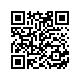 (Agregar los cuadros que sean necesarios manteniendo el formato)CONTRAPARTE DE DIRECCIÓN(Agregar los cuadros que sean necesarios manteniendo el formato)CONTRAPARTE PEDAGÓGICA(Agregar los cuadros que sean necesarios manteniendo el formato)ANEXO 6: PROPUESTA TÉCNICA DE INICIATIVA DE ARTICULACIÓNINICIATIVARazón Social o Nombre de la institución postulanteRutTeléfono (s) de contactoCorreo electrónico de contactoNombre del Representante LegalRut del Representante LegalObjeto socialo fines que establecen los estatutos o el acta de constitución de la institución privadaFecha de constitución de la instituciónSegún certificado de vigenciaÍTEMPECUNIARIO/ NO PECUNIARION° DE MESESMONTO POR MESMONTO TOTALTOTAL COFINANCIAMIENTOTOTAL COFINANCIAMIENTOTOTAL COFINANCIAMIENTOTOTAL COFINANCIAMIENTOORGANIGRAMA DE LA INSTITUCIÓN1.	Nombre	del ProyectoImplementadoResumen	del proyectoPresupuesto del proyectoAño de implementaciónDuraciónPúblico objetivoCantidad de participantesRegión donde se implementó2. Nombre del ProyectoimplementadoResumen	del proyectoPresupuesto del proyectoAño de implementaciónDuraciónPúblico objetivoCantidad de participantesRegión donde se implementó3. Nombre del ProyectoimplementadoResumen	del proyectoPresupuesto del proyectoAño de implementaciónDuraciónPúblico objetivoCantidad de participantesRegión donde se implementó4. Nombre del ProyectoimplementadoResumen	del proyectoPresupuesto del proyectoAño de implementaciónDuraciónPúblico objetivoCantidad de participantesRegión donde se implementó5. Nombre del ProyectoimplementadoResumen	del proyectoPresupuesto del proyectoAño de implementaciónDuraciónPúblico objetivoCantidad de participantesRegión donde se implementó6. Nombre del ProyectoimplementadoResumen	del proyectoPresupuesto del proyectoAño de implementaciónDuraciónPúblico objetivoCantidad de participantesRegión donde se implementóIDENTIFICACIÓN DE LA CONTRAPARTE TÉCNICAIDENTIFICACIÓN DE LA CONTRAPARTE TÉCNICANombreRUTCargo actual en la instituciónFormaciónEXPERIENCIA DE LA CONTRAPARTE TÉCNICAEXPERIENCIA DE LA CONTRAPARTE TÉCNICA1. Nombre del proyecto del ANEXO 4 en el participóCargo y responsabilidades que ejerció en dicho proyecto2. Nombre del proyecto del ANEXO 4 en el participóCargo y responsabilidades que ejerció en dicho proyecto3. Nombre del proyecto del ANEXO 4 en el participóCargo y responsabilidades que ejerció en dicho proyecto4. Nombre del proyecto del ANEXO 4 en el participóCargo y responsabilidades que ejerció en dicho proyecto5. Nombre del proyecto del ANEXO 4 en el participóCargo y responsabilidades que ejerció en dicho proyecto6. Nombre del proyecto del ANEXO 4 en el participóCargo y responsabilidades que ejerció en dicho proyectoIDENTIFICACIÓN DE LA CONTRAPARTE DE DIRECCIÓNIDENTIFICACIÓN DE LA CONTRAPARTE DE DIRECCIÓNNombreRUTCargo actual en la instituciónFormaciónEXPERIENCIA DE LA CONTRAPARTE DE DIRECCIÓNEXPERIENCIA DE LA CONTRAPARTE DE DIRECCIÓN1. Nombre del proyecto del ANEXO 4 en el participóCargo y responsabilidades que ejerció en dicho proyecto2. Nombre del proyecto del ANEXO 4 en el participóCargo y responsabilidades que ejerció en dicho proyecto3. Nombre del proyecto del ANEXO 4 en el participóCargo y responsabilidades que ejerció en dicho proyecto4. Nombre del proyecto del ANEXO 4 en el participóCargo y responsabilidades que ejerció en dicho proyecto5. Nombre del proyecto del ANEXO 4 en el participóCargo y responsabilidades que ejerció en dicho proyecto6. Nombre del proyecto del ANEXO 4 en el participóCargo y responsabilidades que ejerció en dicho proyectoIDENTIFICACIÓN DE LA CONTRAPARTE PEDAGÓGICAIDENTIFICACIÓN DE LA CONTRAPARTE PEDAGÓGICANombreRUTCargo actual en la instituciónFormaciónEXPERIENCIA DE LA CONTRAPARTE PEDAGÓGICAEXPERIENCIA DE LA CONTRAPARTE PEDAGÓGICA1. Nombre del proyecto del ANEXO 4 en el participóCargo y responsabilidades que ejerció en dicho proyecto2. Nombre del proyecto del ANEXO 4 en el participóCargo y responsabilidades que ejerció en dicho proyecto3. Nombre del proyecto del ANEXO 4 en el participóCargo y responsabilidades que ejerció en dicho proyecto4. Nombre del proyecto del ANEXO 4 en el participóCargo y responsabilidades que ejerció en dicho proyecto5. Nombre del proyecto del ANEXO 4 en el participóCargo y responsabilidades que ejerció en dicho proyecto6. Nombre del proyecto del ANEXO 4 en el participóCargo y responsabilidades que ejerció en dicho proyectoNombre de la iniciativaDescripción de la iniciativaAcción que podría llevarse a cabo en el marco del objetivo específico 1 de esta alianza “Proyectar una articulación de alcance nacional con la red de ambas instituciones”.Justifique la articulación de las contrapartes en la iniciativaPúblico objetivo de la iniciativa: describir público al que está dirigido esta iniciativa e incluir rangos de edades en el caso de niños, niñas y jóvenesAlcance territorial de la iniciativa: Indique en qué regiones se llevará a cabo la iniciativa, detallando los espacios específicos donde se realizarían las actividades.